Enrollment Verification Quiz Setup GuidelinesEnrollment Verification Quiz GuidelinesAn Enrollment Verification Quiz in Moodle is required for all NT, HY, and BL courses.Instructors are required to use the standard enrollment quiz created by the College.Instructors are not to add or delete questions, or move it from the Welcome area of the course.Activity completion is preset on the enrollment quiz and restrict access is preset on the first two sections of content preventing student access to those sections until the Enrollment Verification Quiz has been completed.Instructors must add the census date and set the timing (instructions are provided below and in the course shells). Moodle Enrollment Quiz Settings:Update the Census/Due Date in the description box.In the "Timing" dropdown area, check to Enable the "Open the Quiz" date and update to the first day of the semester.In the "Timing" dropdown area, check to Enable the "Close the Quiz" date and update to the census date at 23:59.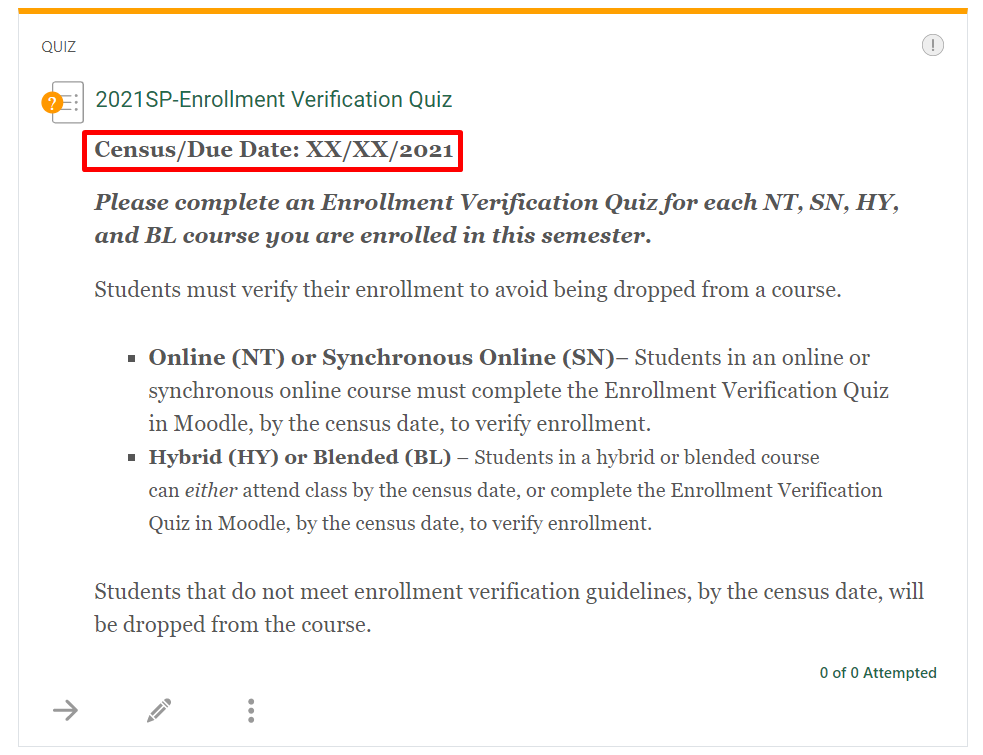 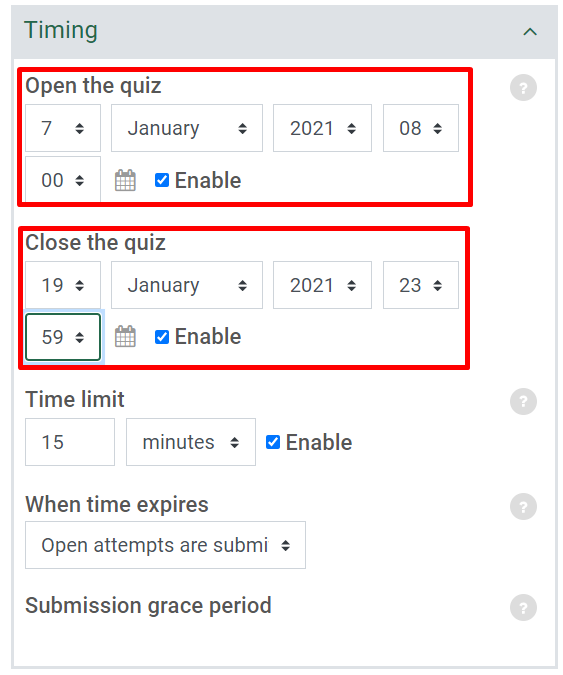 